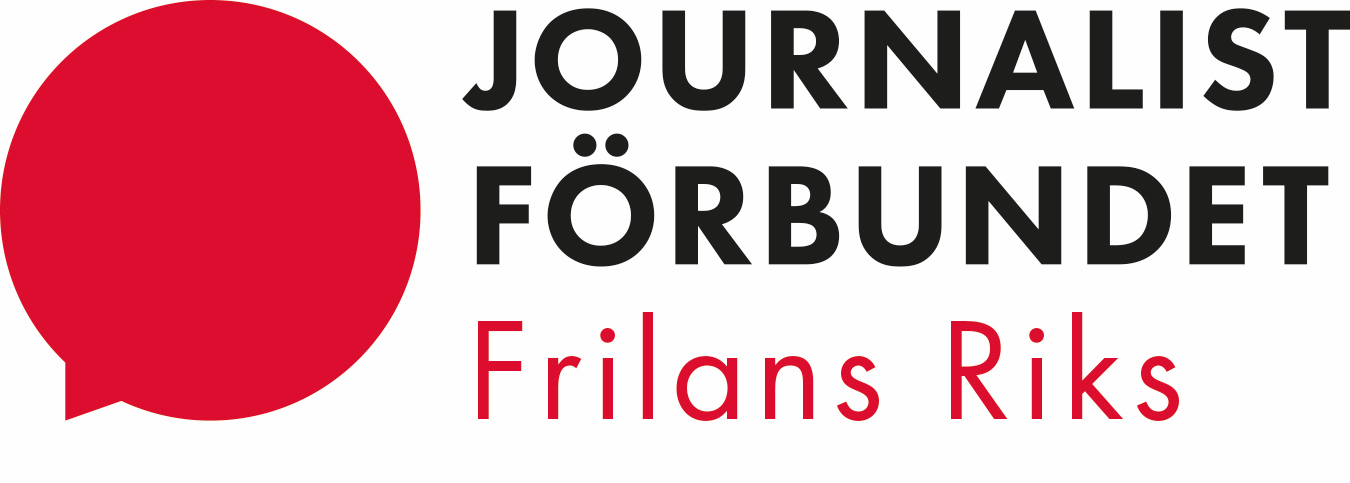 Dagordning möte 6, Frilans Riks arvodeskampanj, verksamhetsår 2021/2022- torsdagen den 21 mars 2022, klockan 14.00-15.00 Plats: Digitalt möte på Zoom (Inbjudan skickas ut innan mötet)§ 1 Mötet öppnas § 2 Fastställande av dagordning§ 3 Val av sekreterare och justerare § 4 Strategidokument för ArvodeskampanjenFördragande: Gert & Hasse & Gunilla§ 5 Rapporter om kampanjarbetet  Föredragande: Gert & Hasse*Om Frilansgrupp på Facebook – Marita Wass*Radiofrilansarna – Gunilla*Mejl från frilans på Egmont - Gunilla*LO Mediehus – Hasse & Gert*Debattartikel kulturtidskrifter - Gunilla§ 6 Regional debattartikel  Fördragande: Gert & Hasse§ 7 Arvodeskampanjens fortsatta arbeteFöredragande: Gert & Hasse§ 8 Övriga frågor
§ 9 Nästa möte

§ 10 Mötet avslutas